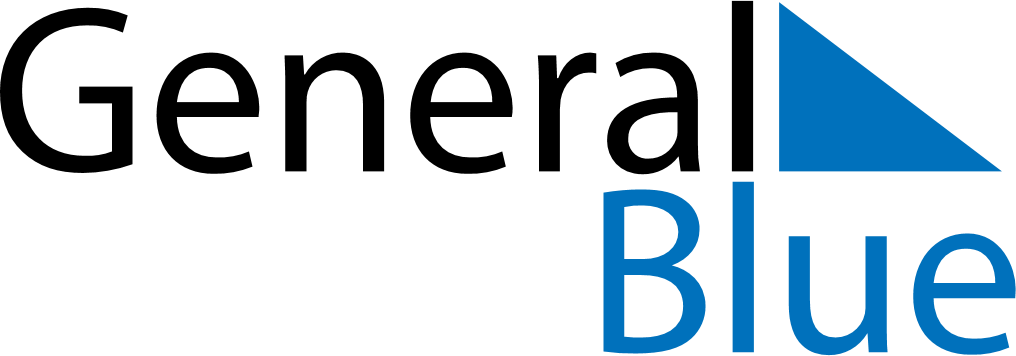 January 2023January 2023January 2023January 2023January 2023January 2023UkraineUkraineUkraineUkraineUkraineUkraineMondayTuesdayWednesdayThursdayFridaySaturdaySunday1New Year2345678New YearNew Year (substitute day)Orthodox Christmas9101112131415Orthodox Christmas (substitute day)16171819202122232425262728293031NOTES